 Year 12 English Standard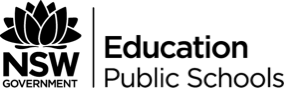 Representing the conceptual relationshipTask – In groups of three, using SmartArt in Microsoft Word, you are to construct a visual representation that conveys the relationship and connection between the three concepts of language, identity and culture. You may use any of the SmartArt Graphics, however you must be prepared to explain to the class your choice and how it shows this relationship.For example, you might choose a graphic that looks like a pyramid and you place ‘language’ at the bottom. Your reason could be that you believe language is a foundational tool in shaping an individual’s culture and their place in their collective identity.Students may use other terms from the rubric or synonyms we have explored to help represent this relationship.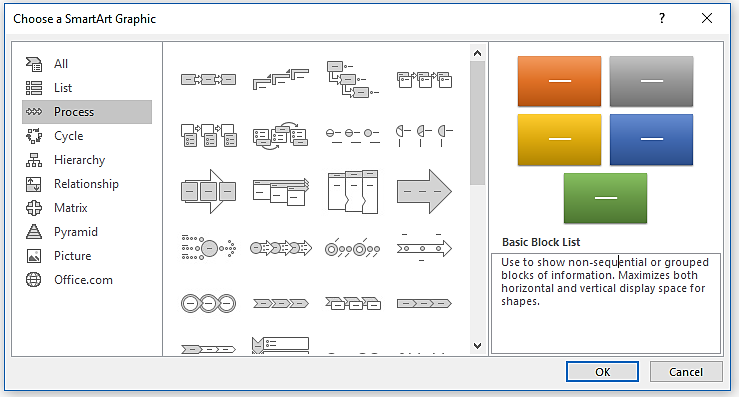 